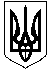 УКРАЇНАОЛЕКСАНДРІЙСЬКА РАЙОННА ДЕРЖАВНА АДМІНІСТРАЦІЯКІРОВОГРАДСЬКОЇ ОБЛАСТІВІДДІЛ ОСВІТИНАКАЗвід 01.12. 2015 року							№ 370м. ОлександріяПро підвищення кваліфікаціїкерівних і педагогічних кадрівна курсах у комунальному закладі «Кіровоградський обласний інститут післядипломної педагогічної освіти імені Василя Сухомлинського» у 2016 році						        На виконання наказу директора департаменту освіти і науки Кіровоградської обласної державної адміністрації від  25.11.2015 року № 422 «Про підвищення кваліфікації керівних  і педагогічних кадрів на курсах у комунальному закладі «Кіровоградський обласний інститут післядипломної педагогічної освіти імені Василя Сухомлинського» у 2016 році» та з метою задоволення потреб педагогічних працівників у особистісному та професійному зростанні, забезпечення сучасних навчальних закладів кадрами високого рівня професіоналізму і культури, здатними компетентно впроваджувати освітні технологіїНАКАЗУЮ:	1. Затвердити план-графік підвищення кваліфікації педагогічних кадрів району на 2016 рік (додаток).	2. Методисту методичного кабінету Чабан О.М. забезпечити виконання плану курсів підвищення кваліфікації педагогічних працівників.	3. Директорам навчальних закладів району:	3.1. Видати відповідні накази по закладах освіти.	3.2. Своєчасно вирішувати питання кваліфікаційної заміни уроків вчителів, які будуть перебувати на курсах.3.3 Забезпечити проходження он-лайн опитування на сайті КЗ «КОІППО імені Василя Сухомлинського» керівних та педагогічних кадрів, які будуть підвищувати кваліфікацію у 2016 році.	4. Головному бухгалтеру Должковій І.В. забезпечити відповідно до чинного законодавства своєчасну оплату відряджень педагогічним працівникам, які направляються на курси підвищення кваліфікації. 5.Контроль за виконанням даного наказу покласти на завідувача методичним кабінетом Мартюшину Т.Г.    Начальник відділу освіти   				 О. Коріненко		              						  Додаток до наказу начальника відділу освіти О.Коріненко                                                                                  01.12.2015 № 370План - графікпідвищення кваліфікації керівних і педагогічних кадрів на курсах підвищення кваліфікації у комунальному закладі «Кіровоградський обласний інститут післядипломної педагогічної освіти імені Василя Сухомлинського» у 2016 році№з/п   Категорія педпрацівників  Тематика, проблематика курсівТермінпроведенняТермінпроходженняонлайн-опитуванняПІБ, заклад123451Учителі історії, які викладають предмети освітньої галузі «Суспільствознавство» Проблема: «Інноваційні технології в практиці роботи вчителя історії, інших суспільствознавчих дисциплін»11.01-22.0128.12-30.12 2015 рокуТруш О.П.(Попельнастівська)2Учителі, які викладають предмети «Захист Вітчизни» (для юнаків) та «Фізична культура»Проблема: «Реалізація міжпредметних зв’язків під час викладання предметів «Захист Вітчизни» та «Фізична культура»»11.01-22.0128.12-30.12 2015 рокуОвчарюк О.А.(Недогарський НВК);Душенко В.І.(Олександрівська ЗШ І-ІІІ ст)3Керівники, методисти позашкільних навчальних закладівПроблема: «Формування ціннісних орієнтацій школярів у виховному середовищі позашкільного навчального закладу»11.01-22.0128.12-30.12 2015 рокуДавидова С.В. (БДЮТ);Демченко А.О.(ЦДЮТ);Гавриленко Н.І. (ЦДЮТ)4Керівники шкіл (директори, заступники директорів з навчально-виховної та науково-методичної роботи), які викладають українську мову та літературу, зарубіжну літературу та російську мовуПроблема: «Модернізація управлінської діяльності та мовно-літературної освіти у системі формування продуктивного освітнього середовища навчального закладу»11.01-29.0128.12-30.12 2015 рокуДовгоборець Т.А.(Бутівський НВК);Мірошниченко Т.В.(Ч. Кам’янська ЗШ І-ІІІ ст)5Учителі зарубіжної літератури, інтегрованого курсу «Література» та російської мовиПроблема: «Інформаційно-комунікаційні технології на уроках зарубіжної літератури  та російської мови (за програмою  Intel@ «Навчання для майбутнього» (версія 10.1)»11.01-29.0128.12-30.12 2015 року6Учителі початкових класівПроблема: «Суб’єкт-суб’єктне навчання та варіативність структури уроку в умовах реалізації Державного стандарту початкової загальної освіти»11.01-29.0128.12-30.12 2015 рокуПасека О.П.(Войнівська ЗШ І-ІІІ ст);Горобець Т.М. (Долинський НВК);Романенко Н.В. (Д.Надіївська)7Завідувачі (директори), методисти методичних кабінетів (центрів) відділів, управлінь освіти райдержадміністрацій, міських радПроблема: «Формування індивідуальної траєкторії підвищення рівня професійної компетентності педагога в умовах розвитку інформаційно-освітнього простору»25.01-05.0211.01-13.01 2016 рокуМаксименко Т.І. (РМК);Власенко Л.М. (РМК)8Учителі англійської мовиПроблема: «Комплексна реалізація діяльнісного, комунікативного та соціокультурного підходів до вивчення іноземних мов»25.01-05.0211.01-13.01Квітка С.П. (Ч. Кам’янська ЗШ);Артюхова І.В. (Н.Празький НВК)9Учителі-дефектологи (логопеди, тифлопедагоги, сурдопедагоги, олігофренопедагоги), завідувачі логопедичних пунктівПроблема: «Формування базових компетентностей у вихованців спеціальних навчальних закладів»25.01-05.0211.01-13.0110Керівники навчальних закладів (директори, заступники директорів з навчально-виховної, науково-методичної роботи), які викладають предмети освітньої галузі «Суспільствознавство» Проблема: «Державно-громадське управління як інноваційна система розвитку навчального закладу. Формування ключових і предметних компетентностей у процесі вивчення суспільствознавчих дисциплін»01.02-19.0218.01-20.01Перевізняк В.І. (Головківський НВК)11Учителі, які викладають українську мову і літературу, зарубіжну літературу та російську мовуПроблема: «Реалізація змістових ліній Державного стандарту базової і повної загальної середньої освіти на уроках української та зарубіжної літератур, української та російської мов»01.02-19.0218.01-20.01Сідельник О.М. (Н.Празька ЗШ №2)12Учителі біології, географії, екології та природознавства Проблема: «Компетентнісний підхід до викладання предметів освітньої галузі «Природознавство» в процесі реалізації Державного стандарту базової і повної загальної середньої освіти»01.02-19.0218.01-20.01Брицький Ю.В.(Шарівська ЗШ І-ІІІ ст);Гришечкіна О.З. (Головківський НВ)13Учителі математики, фізики, астрономії Проблема: «Викладання предметів фізико-математичного циклу в контексті Державного стандарту базової і повної загальної середньої освіти»01.02-19.0218.01-20.0114Учителі хореографії та керівники хореографічних колективів і гуртків шкіл, позашкільних, дошкільних навчальних закладівПроблема: «Формування ціннісних орієнтацій дітей засобами хореографічного мистецтва»08.02-19.0225.01-27.01Швець В.П. (ЦДЮТ)15Вихователі дошкільних навчальних закладівПроблема: «Предметно-розвивальне середовище як умова повноцінного розвитку дітей дошкільного віку»08.02-19.0225.01-27.01Черніховська О.М.(Березівський ДНЗ)16Завідувачі (директори), методисти методичних кабінетів (центрів) відділів, управлінь освіти райдержадміністрацій, міських радПроблема: «Формування індивідуальної траєкторії підвищення рівня професійної компетентності педагога в умовах розвитку інформаційно-освітнього простору»22.02-04.0308.02-10.02Мартюшина Т.Г. (РМК);Логвінова Л.Я.(РМК)17Учителі трудового навчання, які викладають предмети освітньої галузі «Технології» (обслуговуючі види праці)Проблема: «Інформаційно-технологічний супровід сучасного уроку трудового навчання»22.02-04.0308.02-10.02Косенко Я.А. (Лікарівська ЗШ І-ІІІ ст)18Керівники шкіл (директори, заступники директорів з навчально-виховної та науково-методичної роботи), які викладають предмети галузей «Природознавство» та «Математика»Проблема: «Інформаційно-аналітичне управління як засіб розвитку інноваційних процесів у шкільній природничо-математичній освіті»22.02-11.0308.02-10.02Малихіна О.Г. (Шарівський НВК);Радіонова О.В. (Недогарський НВК)19Учителі хімії, біології, екології, природознавства Проблема: «Викладання предметів природничого циклу в контексті Державного стандарту базової і повної загальної середньої освіти»22.02-11.0308.02-10.02Мусієнко А.Е. (Добронадіївська ЗШ )20Учителі інформатики, фізики, математики, астрономії  Проблема: «Мережева інформаційна та комунікаційна культура як основа підвищення кваліфікації педагога»22.02-11.0308.02-10.02Осика Н.В. (Войнівська ЗШ І-ІІІ ст)21Учителі початкових класівПроблема: «Реалізація завдань Державного стандарту початкової загальної освіти на засадах інноваційних освітніх технологій»22.02-11.0308.02-10.02Антоненко Л.І. (Ясинуватська І-ІІ ст);Жуфалаян В.О.(Куколівський НВК);Мишуровська Т.В.(Н.Празька І-ІІ);Нужна О.І. (Лікарівська ЗШ І-ІІІ ст)22Учителі, які викладають інформатику та математикуПроблема: «Самоосвітні складові удосконалення професійної компетентності вчителя в умовах інформаційного суспільства»(очно-дистанційна форма навчання)І сесія (очна) – 09.03-11.03ІІ сесія (дистанційна)12.03-01.06ІІІ сесія (очна)02.06-03.0622.02-24.0223Учителі української мови і літератури Проблема: «Інформатизація та технологізація сучасного уроку української мови і літератури»14.03-25.0329.02-02.03Овчарюк О.І. (Недогарський НВК);24Учителі англійської мови Проблема: «Науково-методичне забезпечення розвитку шкільної іншомовної освіти»14.03-25.0329.02-02.03Христонько Л.І. (Бутівський НВК)25Учителі історії, які викладають предмети освітньої галузі «Суспільствознавство» Проблема: «Інформаційно-комунікаційні технології на уроках історії, правознавства, інших суспільствознавчих дисциплін»14.03-25.0329.02-02.03Костянецька Н.В. (Комінтернівський );Бабенко О.О. (Щасливська ЗШ І-ІІ ст)26Учителі математикиПроблема: «Урок як організаційна форма здійснення сучасного процесу навчання математики»14.03-25.0329.02-02.03Чорна Г.В. (Н.Празький НВК)27Учителі фізичної культури та керівники спортивних гуртків і секцій Проблема: «Особливості викладання фізичної культури в контексті компетентнісного навчання»14.03-25.0329.02-02.03Великий М.В. (Н. Празький НВК);Головко В.А, (Бандурівська ЗШ І-ІІІ ст)28Вихователі дошкільних навчальних закладівПроблема: «Психолого-педагогічна готовність дітей старшого шкільного віку до навчання  в школі»14.03-25.0329.02-02.03Лещенко О.В, (Дівочепільський ДНЗ)29Вихователі шкіл-інтернатів, професійно-технічних навчальних закладів, гуртожитків, спеціальних шкіл, центрів соціально-психологічної реабілітації, чергові з режиму спеціальних шкіл соціальної реабілітації Проблема: «Теоретико-методологічні основи виховання творчої особистості школяра»04.04-15.0421.03-23.0330Учителі фізичної культури Проблема: «Ефективні форми навчання та педагогічні технології вивчення фізичної культури в навчальному закладі»04.04-15.0421.03-23.03Биковська Т.В. (Улянівська ЗШ І-ІІІ ст)31Вихователі дошкільних навчальних закладівПроблема: «Організаційно-педагогічні умови інклюзивного навчання і виховання дошкільників»04.04-15.0421.03-23.03Овчаренко А.П, (Войнівський ДНЗ)32Керівники навчальних закладів (директори, заступники директорів з навчально-виховної та науково-методичної роботи), які викладають українську мову і літературу, зарубіжну літературу та російську мову Проблема: «Модернізація управлінської діяльності та мовно-літературної освіти у системі формування продуктивного освітнього середовища навчального закладу»04.04-22.0421.03-23.03Коритько Т.Г. (Н. Празька ЗШ № 2)33Учителі початкових класівПроблема: «Удосконалення фахової компетентності вчителя в контексті вимог Державного стандарту початкової загальної освіти»04.04-22.0421.03-23.03Котяж В.І. (Косівська ЗШ);Охріменко Н.Г. (Ч.Кам’янська ЗШ)34Учителі української мови і літературиПроблема: «Компетентнісний підхід до викладання предметів освітньої галузі «Мови і літератури» в період реалізації Державного стандарту базової і повної загальної середньої освіти»18.04-29.0404.04-06.04Нікуліна Н.О. (Косівська ЗШ І-ІІІ)35Учителі математики Проблема: «Оновлення змісту та методики викладання математики: дослідницький підхід»18.04-29.0404.04-06.04Озірна О.І. (Попельнастівська ЗШ І-ІІІ )36Учителі біології, екології та природознавстваПроблема: «Сучасний урок біології. Формування предметних і ключових компетентностей учнів»18.04-29.0404.04-06.04Федунець О.П.(Олександрівська ЗШ І-ІІІ)37Учителі музичного мистецтва, художньої культуриПроблема: «Удосконалення професійної компетентності вчителя в умовах модернізації мистецької освіти»18.04-29.0404.04-06.04Мочерняк Л.В. (Недогарський НВК);Ковальчук О.П. (Попельнастівська )38Практичні психологиПроблема: «Формування професійної компетентності практичного психолога в умовах модернізації освіти»25.04-06.0511.04-13.04Нощенко К.М. (Войнівська ЗШ І-ІІІ ст)39Вихователі дошкільних навчальних закладівПроблема: «Предметно-розвивальне середовище як умова повноцінного розвитку дітей дошкільного віку»25.04-06.0511.04-13.04Гедзик Т.В. (Ч. Кам’янський ДНЗ )40Керівники навчальних закладів (директори, заступники директорів з навчально-виховної та науково-методичної роботи)Проблема: «Формування організаційної структури управління школою: компетентнісний підхід»10.05-20.0525.04-27.04Куруп А.Д. (Головківський НВК)41Учителі трудового навчання, які викладають предмети освітньої галузі «Технології» (технічні види праці) та «Креслення» Проблема: «Інформаційно-технологічний супровід сучасного уроку трудового навчання»10.05-20.0525.04-27.0442Учителі, які викладають предмети «Захист Вітчизни» (для юнаків) та «Фізична культура»Проблема: «Реалізація міжпредметних зв’язків під час викладання предметів «Захист Вітчизни» та «Фізична культура»10.05-20.0525.04-27.04Щукін Р.Ю. (Щасливська ЗШ І-ІІ ст);Бугайов М.В.(Н.Празький НВК)43Учителі загальноосвітніх навчальних закладів, які навчають учнів з особливими освітніми потребами, асистенти вчителів Проблема: «Диференціація та індивідуалізація процесу навчання учнів з особливими освітніми потребами в умовах загальноосвітнього навчального закладу»10.05-20.0525.04-27.04Паук Т.П. (Олександрівська ЗШ);Балацький Л.Ю. (Войнівська ЗШ І-ІІІ ст)Руденко С.Г.(Протопопівська ЗШ І-ІІІс);Жуфалаян В.О. (Куколівський НВК);Чернова В.І. (Ізмайлівська ЗШ І-ІІІ ст)44Керівники гуртків декоративно-прикладного мистецтва Проблема: «Розвиток творчих здібностей вихованців засобами декоративно-прикладного мистецтва»10.05-20.0525.04-27.0445Учителі початкових класів загальноосвітніх шкіл, шкіл-інтернатівПроблема: «Формування та розвиток ключових і предметних компетентностей школярів як умова реалізації Державного стандарту початкової загальної освіти»10.05-27.0525.04-27.04Рубан І.В. (Андріївська ЗШ )46Завідувачі дошкільних навчальних закладів, заступники директорів навчально-виховних комплексів з дошкільної освіти Проблема: «Педагогічні інноваційні технології в сучасній дошкільній освіті: здобутки і перспективи»23.05-03.0610.05-12.0547Вихователі груп продовженого дня Проблема: «Інноваційні підходи до формування базових компетентностей вихованців груп продовженого дня»23.05-03.0610.05-12.0548Учителі географії та природознавства Проблема: «Проектування сучасного уроку в контексті формування ключових компетентностей учнів»30.05-10.0616.05-18.05Труш О.П. (Попельнастівська ЗШ І-ІІІ);Васюра О.А. (Ясинуватська ЗШ І-ІІ ст.) - понад державне замовлення49Учителі англійської мовиПроблема: «Науково-методичний супровід діяльнісного, комунікативного та соціокультурного підходів до вивчення іноземних мов»30.05-10.0616.05-18.05Грек А.В. (Д.Надіївська ЗШ І-ІІІ ст);Марікуца І.Г. (Протопопівська ЗШ І-ІІІ)50Учителі історії, правознавства, які викладають предмети освітньої галузі «Суспільствознавство» Проблема: «Удосконалення фахової компетентності вчителя історії в умовах реалізації вимог Державного стандарту базової і повної загальної середньої освіти освітньої галузі «Суспільствознавство». Особливості вивчення історії у профільних класах»30.05-10.0616.05-18.05Виходець Т.П.(Лікарівська ЗШ І-ІІІ ст);Коломоєць С.Д. (Улянівська ЗШ І-ІІІ )51Учителі музичного мистецтва, художньої культури, керівники вокально-хорових, інструментальних гуртків, акомпаніатори, концертмейстери навчальних закладів Проблема: «Реалізація компетентнісного підходу до розвитку музичної освіти»30.05-10.0616.05-18.05Пєшко І.В. (Щасливська ЗШ І-ІІ ст)52Учителі, які викладають українську мову і літературу, зарубіжну літературу та російську мову Проблема: «Реалізація змістових ліній Державного стандарту базової і повної загальної середньої освіти на уроках української та зарубіжної літератур, української та російської мов»06.06-24.0623.05-25.05Чорна Т.В. (Ізмайлівська ЗШ І-ІІІ)53Учителі хімії, біології, екології, природознавства Проблема: «Викладання предметів природничого циклу в контексті Державного стандарту базової і повної загальної середньої освіти»06.06-24.0623.05-25.0554Учителі фізики, астрономії, природознавства Проблема: «Інноваційні технології навчання фізики, астрономії, природознавства в сучасній школі»13.06-24.0630.05-01.06Скворцов С.А. (Бутівський НВК)55Учителі, які викладають основи здоров’я, безпеку життєдіяльності, та педагоги-тренери, які впроваджують превентивні проекти в навчальних закладах Проблема: «Реалізація здоров’язбережувальних методів інтерактивного навчання та формування в учнів позитивної мотивації щодо дбайливого ставлення до свого здоров’я»13.06-24.0630.05-01.06Костиря С.Г. (Ч. Кам’янська ЗШ І-ІІІ с)– понад державне замовленняЄфімова Л.О.(Добронадіївська ЗШ І-ІІІ ) – понад державне замовлення56Практичні психологи і соціальні педагоги Проблема: «Компетентнісний підхід до соціально-психологічного супроводу навчально-виховного процесу в школі»13.06-24.0630.05-01.06Ремезова А.М. (Користівська ЗШ І-ІІІ с)57Музичні керівники дошкільних навчальних закладів Проблема: «Розвиток художньо-естетичної культури дітей дошкільного віку засобами мистецтва»13.06-24.0630.05-01.0658Бібліотекарі навчальних закладівПроблема: «Особливості становлення бібліотек як інформаційно-ресурсних центрів навчальних закладів»13.06-24.0630.05-01.06Бузинник Л.П.(Користівська ЗШ І-ІІІ ст)59Заступники директорів загальноосвітніх навчальних закладів з навчально-виховної та науково-методичної роботиПроблема: «Формування інноваційного освітнього простору навчальних закладів як умова професійного розвитку педагогів»08.08-19.0820.06-22.06Кандейкіна М.Ю. (Олександрівська ЗШ І-ІІІ ст);Ющишин Я.В. (Косівська ЗШ І-ІІІ ст)60Учителі образотворчого мистецтва, художньої культури та керівники гуртків з образотворчого мистецтва навчальних закладів Проблема: «Реалізація компетентнісного підходу до викладання предметів «Образотворче мистецтво», «Художня культура» та проведення гурткових занять»08.08-19.0820.06-22.0661Учителі музичного мистецтва, художньої культури, керівники музичних гуртків (вокально-хорові, інструментальні), акомпаніатори, концертмейстери навчальних закладів Проблема: «Розвиток предметних компетентностей школярів на уроках музичного мистецтва та заняттях гуртків»08.08-19.0820.06-22.06Коломоєць Д.І. (ЦДЮТ)62Учителі фізичної культури Проблема: «Диференційований підхід до навчання школярів»08.08-19.0820.06-22.06Жгун О.Ф. (Андріївська ЗШ І-ІІ ст)63Вихователі шкіл-інтернатів, професійно-технічних навчальних закладів, гуртожитків, спеціальних шкіл, центрів соціально-психологічної реабілітації, чергові з режиму спеціальних шкіл соціальної реабілітації Проблема: «Теоретико-методологічні основи виховання творчої особистості школяра»08.08-19.0820.06-22.0664Педагоги-організатори навчальних закладів Проблема: «Організація життєдіяльності учнівського колективу в контексті формування ціннісних орієнтацій особистості»08.08-19.0820.06-22.0665Учителі української мови і літератури Проблема: «Компетентнісний підхід до викладання предметів освітньої галузі «Мови і літератури» в процесі реалізації Державного стандарту базової і повної загальної середньої освіти»05.09-16.0922.08-25.08Калюта В.О. (Користівська ЗШІ-ІІІ);Ляснікова Т.В. (Улянівська ЗШ І-ІІІ ст)66Учителі історії, які викладають предмети освітньої галузі «Суспільствознавство» Проблема: «Формування ключових і предметних компетентностей у процесі вивчення суспільствознавчих дисциплін»05.09-16.0922.08-25.08Руденко Н.І. (Ц.заводського НВК);Чеботарь Н.А. (Долинського НВК)67Вихователі дошкільних навчальних закладів Проблема: «Організаційно-методичні засади навчально-виховної роботи в різновіковій групі дошкільників»05.09-16.0922.08-25.08Павлюк Н.В. (Шарівський НВК)68Учителі початкових класів Проблема: «Компетентнісний підхід до викладання у початковій школі»05.09-23.0922.08-25.08Валентович В.В. (Головкивський НВК);Чорнобривець Т.К. (Попельнастівська)69Учителі, які викладають предмети освітньої галузі «Природознавство» (біологія, хімія, географія, природознавство) Проблема: «Методично-технологічні аспекти використання інформаційно-комунікаційних технологій у роботі вчителя»(очно-дистанційна форма навчання)І сесія (очна) – 07.09-09.09ІІ сесія (дистанційна)10.09-30.11ІІІ сесія (очна)01.12-02.1222.08-25.08Гордієнко В.П, (Андріївська ЗШ І-ІІ)70Керівники навчальних закладів (директори, заступники директорів з навчально-виховної та науково-методичної роботи)Проблема: «Формування організаційної структури управління школою: компетентнісний підхід»12.09-23.0929.08-31.0871Учителі англійської мови, керівники  гуртків з іноземної мови Проблема: «Нетрадиційні форми навчання та педагогічні технології вивчення іноземної мови»19.09-30.0905.09-07.09Масляєва І.В. (Улянівська ЗШ  )72Учителі математики Проблема: «Спрямованість викладання математики на розвиток обдарувань учнів: науково-методичне забезпечення» 19.09-30.0905.09-07.09Артеменко О.Г. (Олександрівська ЗШІ-ІІІст)73Вихователі дошкільних навчальних закладів Проблема: «Організаційно-методичні засади навчально-виховної роботи з дошкільниками»19.09-30.0905.09-07.09Сафонова Т.В. (Новопразький ДНЗ № 1) Синьогуб О.А (Олександрівський ДНЗ)74Учителі початкових класів та учителі, які викладають інформатику в початкових класах Проблема: «Компетентнісний підхід до викладання в початковій школі. Особливості формування ІКТ-компетентності учнів початкової школи»(очно-дистанційна форма навчання)І сесія (очна) – 27.09-29.09ІІ сесія (дистанційна)30.09-20.12ІІІ сесія (очна)21.12-22.1212.09-14.09Ніколаєнко Ю.Ю (Шарівський НВК);Кришан І.Б.(Д.Надіївька ЗШ І-ІІІ ст);Колісник Л.А. (Щасливська ЗШ І-ІІ ст);Вірич І.О. (Ізмайлівська ЗШ І-ІІІ ст)75Заступники директорів шкіл з виховної роботи Проблема: «Сучасні підходи до громадянсько-патріотичного виховання учнів в умовах виховного середовища навчального закладу»03.10-13.1019.09-21.0976Новопризначені керівники шкіл та резерв на цю посаду Проблема: «Формування управлінських компетентностей сучасного керівника закладу освіти: теорія і практика»03.10-13.1019.09-21.09Даценко О.В.(Ц. заводський НВК)77Учителі української мови і літератури Проблема: «Інформатизація та технологізація сучасного уроку української мови і літератури»03.10-13.1019.09-21.09Тимошенко Л.В. (Ц.заводський НВК)78Учителі математики Проблема: «Просторово-середовищний підхід до навчання математики учнів загальноосвітніх навчальних закладів»03.10-13.1019.09-21.09Нестеренко Л.І. (Недогарський НВК)79Учителі-дефектологи (логопеди, тифлопедагоги, сурдопедагоги, олігофренопедагоги), завідувачі логопедичних пунктів Проблема: «Формування базових компетентностей у вихованців спеціальних навчальних закладів»03.10-13.1019.09-21.0980Учителі початкових класів Проблема: «Організація навчально-дослідницької діяльності молодших школярів на уроках та в позаурочний час»03.10-21.1019.09-21.09Чайка О.О. (Н.Празький НВК);Вищипан Т.В. (Н.Празька ЗШ І-ІІІ № 2);Мудрак Н.В. ( Бутівський НВК)81Учителі англійської мови Проблема: «Науково-методичне забезпечення реалізації компетентнісно-діяльнісної парадигми навчання іншомовного спілкування»17.10-28.1003.10-05.10Терещенко М.О. (Лікарівська ЗШ);Юдова О.В. (Андріївська ЗШ І-ІІ ст.)82Учителі історії, які викладають предмети освітньої галузі «Суспільствознавство» Проблема: «Компетентнісний підхід до викладання предметів освітньої галузі «Суспільствознавтсво» в процесі реалізації Державного стандарту базової і повної загальної середньої освіти»17.10-28.1003.10-05.10Васюра О.А. (Ясинуватська ЗШ І-ІІст)83Педагоги-організатори та культорганізатори навчальних закладів Проблема: «Впровадження інтерактивних технологій виховання в практику роботи навчального закладу»17.10-28.1003.10-05.1084Вихователі дошкільних навчальних закладів Проблема: «Психолого-педагогічна готовність дітей старшого дошкільного віку до навчання в школі»17.10-28.1003.10-05.10Шевченко Н.В.(Новопразький ДНЗ № 1)85Учителі географії, економіки та природознавства Проблема: «Проектування сучасного уроку в контексті формування ключових компетентностей учнів»31.10-11.1117.10-19.1086Учителі зарубіжної літератури, інтегрованого курсу «Література» та російської мови Проблема: «Модернізація шкільної освіти на основі нових державних програм із зарубіжної літератури та російської мови»31.10-11.1117.10-19.10Жванко З.В.(Попельнастівська ЗШ І-ІІІ);Бугарь Ю.М.(Ц. заводський НВК);Красюк О.О. (Ізмайлівська ЗШ І-ІІІ );Нерсіян В.Г. (Комінтернівський) - понад державне замовлення;Груша В.В. (Войнівська ЗШ І-ІІІ ст) - індивідуально87Керівники шкіл (директори, заступники директорів з навчальної виховної та науково-методичної роботи), які викладають предмети галузей «Природознавство» та «Математика»Проблема: «Інформаційно-аналітичне управління як засіб розвитку інноваційних процесів у шкільній природничо-математичній освіті»31.10-18.1117.10-19.10Дробот Т.В. (Ч.Кам’янська ЗШ І-ІІІ ст)88Учителі української мови і літератури Проблема: «Інформаційно-комунікаційні технології на уроках української мови і літератури (за програмою Intel@ «Навчання для майбутнього» Версія 10.1)»31.10-18.1117.10-19.1089Учителі математики, фізики, астрономії Проблема: «Викладання предметів фізико-математичного циклу в контексті Державного стандарту базової і повної загальної середньої освіти»31.10-18.1117.10-19.10Ревенець С.Г. (Лікарівська ЗШ І-ІІІ ст)90Учителі початкових класів Проблема: «Створення умов для успішного оволодіння молодшими школярами загальнонавчальними вміннями і навичками»31.10-18.1117.10-19.10Карпів І.П. (Пролетарська ЗШ І ст);Самборська С.М, (Шарівський НВК);Лаврівська Ю.В. (Цурозаводський НВК)91Завідувачі дошкільних навчальних закладів Проблема: «Педагогічні інноваційні технології в сучасній дошкільній освіті: здобутки та перспективи»14.11-25.1131.10-02.11Гусейнова А.І. (Олександрівський ДНЗ);Щербиненко О.В.(Ізмайлівський ДНЗ)92Учителі зарубіжної літератури, інтегрованого курсу «Література» та російської мовиПроблема: «Навчально-методичне забезпечення та інформаційно-технологічний супровід викладання зарубіжної літератури та російської мови»21.11-02.1207.11-09.11Ошергіна К.В. (Куколівський НВК);Костиря С.Г. (Ч. Камянська ЗШ І-ІІІ)93Учителі англійської мови Проблема: «Диференціація та індивідуалізація процесу навчання англійської мови»21.11-02.1207.11-09.11Гладченко О.О (Н.Празьий НВК);Максименко Т.І. – індивідуальне94Практичні психологи і соціальні педагоги Проблема: «Компетентнісний підхід до соціально-психологічного супроводу навчально-виховного процесу в школі»21.11-02.1207.11-09.11Гаврилюк Т.О. (Куколівський НВК)95Учителі початкових класів Проблема: «Реалізація освітніх галузей початкової загальної освіти»21.11-09.1207.11-09.1196Бібліотекарі навчальних закладів Проблема: «Сучасні технології створення моделі бібліотеки загальноосвітнього навчального закладу»28.11-09.1214.11-16.11Мироненко Л.М (Попельнастівська ЗШ )97Учителі історії, які викладають предмети  освітньої галузі «Суспільствознавство» Проблема: «Інформаційно-комунікаційні технології на уроках історії, правознавства, інших суспільствознавчих дисциплін»05.12-16.1221.11-23.11Кривенець Л.М. (Олександрівська ЗШ І-ІІІ ст)98Учителі трудового навчання, які викладають предмети освітньої галузі «Технології» (обслуговуючі види праці)Проблема: «Інформаційно-технологічний супровід сучасного уроку трудового навчання»05.12-16.1221.11-23.11Ковальова В.І. (Шарівський НВК);Романів О.П.(Олександрівська  ЗШ І-ІІІ)99Вихователі груп продовженого дня Проблема: «Інноваційні підходи до формування базових компетентностей вихованців груп продовженого дня»05.12-16.1221.11-23.11Рогова Т.С. (Ізмайлівська ЗШ )100Педагоги-організатори Проблема: «Організація життєдіяльності учнівського колективу в контексті формування ціннісних орієнтацій особистості»12.12-23.1228.11-30.11Колісниченко Н.А. (Н.Празький НВК)101Вихователі дошкільних навчальних закладів Проблема: «Організаційно-педагогічні умови інклюзивного навчання і виховання дошкільників»12.12-23.1228.11-30.11Рубан О.П. (Протопопівський ДНЗ)